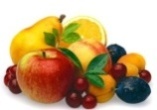 	Jedilnik 	Od 5. 10. do  9. 10. 2020Kuhinja si pridržuje pravico do spremembe jedilnika.                                                                                               Sadni krožnik sestavlja mešano sezonsko sveže sadje: jabolko, ananas, mandarina, hruška, banana, melona, pomaranča, klementina, jagode, marelice, paprika, korenček, k. zelje, ..   Otroci imajo ves čas na voljo vodo ali nesladkan čaj.DanZajtrkMalicaKosiloP.malicaPonedeljek5. 10.polnozrnat kruhprsa v ovojupaprikačaj sadno-zelenjavni krožnikzelenjavna juhamakaronovo mesokumarična solata vodaajdov  kruhsadjeTorek6. 10.polbeli kruhribji namaz100% razredčen limonin soksadno-zelenjavni krožnikbrokolijeva juha kremna popečen puranji zrezek dušen riž z grahom  pesa v solativoda bananino mleko Sreda              7.10.sezamova štručka bela kava sadno-zelenjavni krožniksojin polpet špinača pire krompir vodačrni kruhrezina sirakorenček Četrtek8. 10.mlečni močnik čokoladno-mandljev posip sadno-zelenjavni krožnikpiščančji paprikaš krompirjevi svaljki  zeljna solata solata s fižolom voda riževi vafljisadjePetek		9.10.ržen kruh piščančja hrenovka paprika čaj sadno-zelenjavni krožnikjotasadje polbeli kruhvoda    navadni jogurtržen kruh